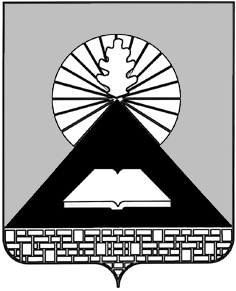 Российская ФедерацияРостовская областьПредседатель городской думы – глава города новошахтинскаПОСТАНОВЛЕНИЕ28 апреля 2022  года		       					                №   8  О назначении публичных слушаний по проекту Схемы водоснабжения и водоотведения города Новошахтинска Ростовской области на период 2013 – 2028 гг. (актуализация на 2022 год)С целью обсуждения проекта Схемы водоснабжения и водоотведения города Новошахтинска Ростовской области на период 2013 – 2028 гг. (актуализация на 2022 год), в соответствии с постановлением Правительства РФ от 05.09.2013 N 782 «О схемах водоснабжения и водоотведения»,                     статьей 17 Устава муниципального образования «Город Новошахтинск, решением Новошахтинской городской Думы от 31.10.2019 № 94 «Об утверждении Положения о порядке организации и проведения публичных слушаний на территории муниципального образования «Город Новошахтинск»ПОСТАНОВЛЯЮ: 1. Назначить публичные слушания по проекту Схемы водоснабжения и водоотведения города Новошахтинска Ростовской области на период 2013 – 2028 гг. (актуализация на 2022 год) на 12 мая 2022 года в 17.00 часов в большом  зале Администрации города Новошахтинска, расположенном по адресу: Ростовская область, город Новошахтинск, улица Харьковская,58.2. Создать комиссию по проведению публичных слушаний по проекту Схемы водоснабжения и водоотведения города Новошахтинска Ростовской области на период 2013 – 2028 гг. (актуализация на 2022 год) (далее – комиссия) и утвердить ее состав согласно приложению к настоящему постановлению.3. Поручить комиссии проведение публичных слушаний по проекту Схемы водоснабжения и водоотведения города Новошахтинска Ростовской области на период 2013 – 2028 гг. (актуализация на 2022 год).        4. Предложения по проекту Схемы водоснабжения и водоотведения города Новошахтинска Ростовской области на период 2013 – 2028 гг. (актуализация на 2022 год):4.1. направляются в комиссию по проведению публичных слушаний по адресу: Ростовская область, город Новошахтинск, проспект Ленина,8/21, кабинет № 15 помещения муниципального казенного учреждения города Новошахтинска «Управление городского хозяйства»  или по электронному адресу: ugkhnov@yandex.ru,  со дня официального опубликования по 12 мая 2022 года включительно;4.2. оформляются в письменном виде, с указанием фамилии, имени, отчества, адреса места жительства лица, вносящего предложения;5. Во время проведения публичных слушаний по проекту Схемы водоснабжения и водоотведения города Новошахтинска Ростовской области на период 2013 – 2028 гг. (актуализация на 2022 год) обеспечить соблюдение участниками рекомендаций Федеральной службы по надзору в сфере защиты прав потребителей и благополучия человека, принятых в целях предупреждения распространения новой коронавирусной инфекции (COVID-19). 6. Настоящее постановление вступает в силу со дня его подписания и подлежит официальному опубликованию и размещению на официальном сайте Администрации города Новошахтинска в сети Интернет.	7. Контроль за исполнением настоящего постановления оставляю за    собой.Председатель городской Думы –глава города Новошахтинска                                                      Ю.В. УшаневПриложение к постановлению Председателя городской Думы – главы города Новошахтинска от 28.04.2022 № 8 «О назначении публичных слушаний по проекту Схемы водоснабжения и водоотведения города Новошахтинска Ростовской области на период 2013 – 2028 гг. (актуализация на 2022 год)»СОСТАВкомиссии по проведению публичных слушаний проекту Схемы водоснабжения и водоотведения города Новошахтинска Ростовской области на период 2013 – 2028 гг. (актуализация на 2022 год)ПархоменкоМихаил НиколаевичПервый заместитель Главы Администрации города, председатель комиссии                                                                                                   АлександринАлексей АнатольевичДиректор муниципального казенного учреждения города Новошахтинска  «Управление городского хозяйства», заместитель председателя комиссииГладскихКристина  Александровна                                         Ведущий инженер отдела инженерной инфраструктуры ЖКХ муниципального казенного учреждения города Новошахтинска  «Управление городского хозяйства», секретарь комиссииЧлены  комиссии:Члены  комиссии:ГончаровЕвгений Алексеевичдепутат Новошахтинской городской Думы по одномандатному избирательному округу № 9 Лагутин Александр Васильевичдепутат Новошахтинской городской Думы по одномандатному избирательному округу № 16 Медведев Владимир  Владимировичдепутат Новошахтинской городской Думы по одномандатному избирательному округу № 18 ОрловскийВиталий Михайловичдепутат Новошахтинской городской Думы по одномандатному избирательному округу № 14Путря Сергей ВладимировичЗаместитель директора муниципального казенного учреждения города Новошахтинска  «Управление городского хозяйства»АкуличАлексей ВалерьевичДиректор филиала «Новошахтинский» ГУП РО «УРСВ»ЗеленыйСергей ВладимировичНачальник ПО ООО «Водные ресурсы»